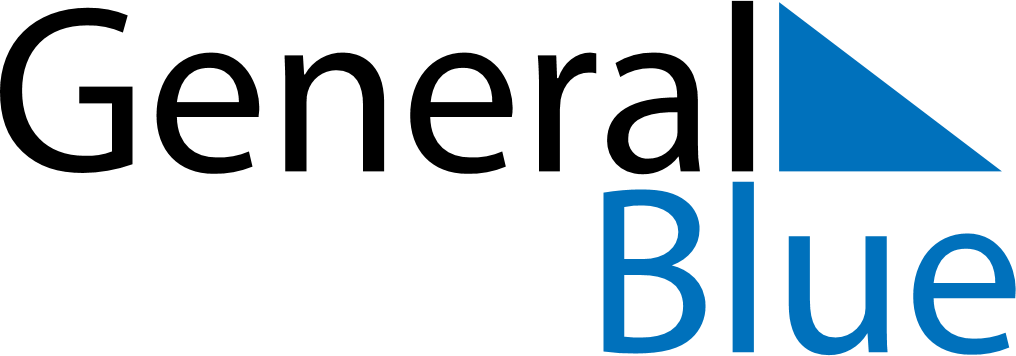 January 2022January 2022January 2022January 2022MonacoMonacoMonacoMondayTuesdayWednesdayThursdayFridaySaturdaySaturdaySunday112New Year’s DayNew Year’s Day34567889101112131415151617181920212222232425262728292930Saint Devota’s Day31